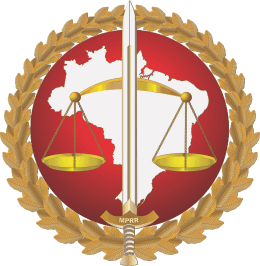 MINISTÉRIO PÚBLICO DO ESTADO DE RORAIMAPROCURADORIA-GERAL DE JUSTIÇAREQUERIMENTO DE INSCRIÇÃO DEFINITIVA Eu, ________________________________________________________________________, CPF n.º _______________________________________________, documento de identificação nº ______________________________________, residente na __________________________________________________________, nº ________, bairro ____________________________, cidade _____________________________, estado ___________________________, CEP _________________________, e-mail _____________________________________, telefone ___________________________, celular_________________________, requeiro a minha Inscrição Definitiva no X Concurso Público para Ingresso na Carreira de Promotor de Justiça Substituto do Ministério Público do Estado de Roraima, regido pelo Edital nº 02/2022 – MP/RR, de 17 de outubro de 2022. ______________________, _____ de _______________ de 2023. ____________________________________________ 
Assinatura do Candidato ____________________________________________ 
Assinatura do Procurador(a) 